小学校　社会科　単元デザイン小学校　社会科　単元デザイン小学校　社会科　単元デザイン小学校　社会科　単元デザイン小学校　社会科　単元デザイン小学校　社会科　単元デザイン小学校　社会科　単元デザイン小学校　社会科　単元デザイン小学校　社会科　単元デザイン小学校　社会科　単元デザイン単元名単元名単元名単元名単元名単元名単元名学　年学　年５学年２　自動車をつくる工業２　自動車をつくる工業２　自動車をつくる工業２　自動車をつくる工業２　自動車をつくる工業２　自動車をつくる工業２　自動車をつくる工業児童数児童数２４名２　自動車をつくる工業２　自動車をつくる工業２　自動車をつくる工業２　自動車をつくる工業２　自動車をつくる工業２　自動車をつくる工業２　自動車をつくる工業授業者授業者佐藤雅弥(森田昌宏)１　単元の目標と観点別評価規準１　単元の目標と観点別評価規準１　単元の目標と観点別評価規準１　単元の目標と観点別評価規準１　単元の目標と観点別評価規準１　単元の目標と観点別評価規準１　単元の目標と観点別評価規準１　単元の目標と観点別評価規準１　単元の目標と観点別評価規準１　単元の目標と観点別評価規準我が国の自動車生産について，製造の工程，工場相互の協力関係，優れた技術などに着目して，地図帳や地球儀，各種の資料で調べ，まとめることで自動車生産に関わる人々の工夫や努力を捉え，その働きを考え，表現することを通して，自動車生産に関わる人々は，消費者の需要や社会の変化に対応し，優れた製品を生産するよう様々な工夫や努力をして，自動車生産を支えていることを理解できるようにするとともに，主体的に学習問題を追究・解決しようとする態度を養う。我が国の自動車生産について，製造の工程，工場相互の協力関係，優れた技術などに着目して，地図帳や地球儀，各種の資料で調べ，まとめることで自動車生産に関わる人々の工夫や努力を捉え，その働きを考え，表現することを通して，自動車生産に関わる人々は，消費者の需要や社会の変化に対応し，優れた製品を生産するよう様々な工夫や努力をして，自動車生産を支えていることを理解できるようにするとともに，主体的に学習問題を追究・解決しようとする態度を養う。我が国の自動車生産について，製造の工程，工場相互の協力関係，優れた技術などに着目して，地図帳や地球儀，各種の資料で調べ，まとめることで自動車生産に関わる人々の工夫や努力を捉え，その働きを考え，表現することを通して，自動車生産に関わる人々は，消費者の需要や社会の変化に対応し，優れた製品を生産するよう様々な工夫や努力をして，自動車生産を支えていることを理解できるようにするとともに，主体的に学習問題を追究・解決しようとする態度を養う。我が国の自動車生産について，製造の工程，工場相互の協力関係，優れた技術などに着目して，地図帳や地球儀，各種の資料で調べ，まとめることで自動車生産に関わる人々の工夫や努力を捉え，その働きを考え，表現することを通して，自動車生産に関わる人々は，消費者の需要や社会の変化に対応し，優れた製品を生産するよう様々な工夫や努力をして，自動車生産を支えていることを理解できるようにするとともに，主体的に学習問題を追究・解決しようとする態度を養う。我が国の自動車生産について，製造の工程，工場相互の協力関係，優れた技術などに着目して，地図帳や地球儀，各種の資料で調べ，まとめることで自動車生産に関わる人々の工夫や努力を捉え，その働きを考え，表現することを通して，自動車生産に関わる人々は，消費者の需要や社会の変化に対応し，優れた製品を生産するよう様々な工夫や努力をして，自動車生産を支えていることを理解できるようにするとともに，主体的に学習問題を追究・解決しようとする態度を養う。我が国の自動車生産について，製造の工程，工場相互の協力関係，優れた技術などに着目して，地図帳や地球儀，各種の資料で調べ，まとめることで自動車生産に関わる人々の工夫や努力を捉え，その働きを考え，表現することを通して，自動車生産に関わる人々は，消費者の需要や社会の変化に対応し，優れた製品を生産するよう様々な工夫や努力をして，自動車生産を支えていることを理解できるようにするとともに，主体的に学習問題を追究・解決しようとする態度を養う。我が国の自動車生産について，製造の工程，工場相互の協力関係，優れた技術などに着目して，地図帳や地球儀，各種の資料で調べ，まとめることで自動車生産に関わる人々の工夫や努力を捉え，その働きを考え，表現することを通して，自動車生産に関わる人々は，消費者の需要や社会の変化に対応し，優れた製品を生産するよう様々な工夫や努力をして，自動車生産を支えていることを理解できるようにするとともに，主体的に学習問題を追究・解決しようとする態度を養う。我が国の自動車生産について，製造の工程，工場相互の協力関係，優れた技術などに着目して，地図帳や地球儀，各種の資料で調べ，まとめることで自動車生産に関わる人々の工夫や努力を捉え，その働きを考え，表現することを通して，自動車生産に関わる人々は，消費者の需要や社会の変化に対応し，優れた製品を生産するよう様々な工夫や努力をして，自動車生産を支えていることを理解できるようにするとともに，主体的に学習問題を追究・解決しようとする態度を養う。我が国の自動車生産について，製造の工程，工場相互の協力関係，優れた技術などに着目して，地図帳や地球儀，各種の資料で調べ，まとめることで自動車生産に関わる人々の工夫や努力を捉え，その働きを考え，表現することを通して，自動車生産に関わる人々は，消費者の需要や社会の変化に対応し，優れた製品を生産するよう様々な工夫や努力をして，自動車生産を支えていることを理解できるようにするとともに，主体的に学習問題を追究・解決しようとする態度を養う。我が国の自動車生産について，製造の工程，工場相互の協力関係，優れた技術などに着目して，地図帳や地球儀，各種の資料で調べ，まとめることで自動車生産に関わる人々の工夫や努力を捉え，その働きを考え，表現することを通して，自動車生産に関わる人々は，消費者の需要や社会の変化に対応し，優れた製品を生産するよう様々な工夫や努力をして，自動車生産を支えていることを理解できるようにするとともに，主体的に学習問題を追究・解決しようとする態度を養う。知識・技能知識・技能知識・技能知識・技能思考・判断・表現思考・判断・表現思考・判断・表現思考・判断・表現主体的に学習に取り組む態度主体的に学習に取り組む態度・自動車の製造の工程，工場相互の協力関係，優れた技術などについて地図帳や地球儀，各種の資料で調べて，必要な情報を集め，読み取り，自動車生産に関わる人々の工夫や努力を理解している｡・調べたことを図表や文などにまとめ，自動車生産に関わる人々は，消費者の需要や社会の変化に対応し，優れた製品を生産するよう様々な工夫や努力をして，自動車生産を支えていることを理解している。・自動車の製造の工程，工場相互の協力関係，優れた技術などについて地図帳や地球儀，各種の資料で調べて，必要な情報を集め，読み取り，自動車生産に関わる人々の工夫や努力を理解している｡・調べたことを図表や文などにまとめ，自動車生産に関わる人々は，消費者の需要や社会の変化に対応し，優れた製品を生産するよう様々な工夫や努力をして，自動車生産を支えていることを理解している。・自動車の製造の工程，工場相互の協力関係，優れた技術などについて地図帳や地球儀，各種の資料で調べて，必要な情報を集め，読み取り，自動車生産に関わる人々の工夫や努力を理解している｡・調べたことを図表や文などにまとめ，自動車生産に関わる人々は，消費者の需要や社会の変化に対応し，優れた製品を生産するよう様々な工夫や努力をして，自動車生産を支えていることを理解している。・自動車の製造の工程，工場相互の協力関係，優れた技術などについて地図帳や地球儀，各種の資料で調べて，必要な情報を集め，読み取り，自動車生産に関わる人々の工夫や努力を理解している｡・調べたことを図表や文などにまとめ，自動車生産に関わる人々は，消費者の需要や社会の変化に対応し，優れた製品を生産するよう様々な工夫や努力をして，自動車生産を支えていることを理解している。・自動車の製造の工程，工場相互の協力関係，優れた技術などに着目して，問いを見いだし，自動車生産に関わる人々の工夫や努力について考え表現している。・自動車生産の仕事の工夫や努力と消費者の需要や社会の変化を関連付けて，自動車生産に関わる人々の働きを考え，適切に表現している。・自動車の製造の工程，工場相互の協力関係，優れた技術などに着目して，問いを見いだし，自動車生産に関わる人々の工夫や努力について考え表現している。・自動車生産の仕事の工夫や努力と消費者の需要や社会の変化を関連付けて，自動車生産に関わる人々の働きを考え，適切に表現している。・自動車の製造の工程，工場相互の協力関係，優れた技術などに着目して，問いを見いだし，自動車生産に関わる人々の工夫や努力について考え表現している。・自動車生産の仕事の工夫や努力と消費者の需要や社会の変化を関連付けて，自動車生産に関わる人々の働きを考え，適切に表現している。・自動車の製造の工程，工場相互の協力関係，優れた技術などに着目して，問いを見いだし，自動車生産に関わる人々の工夫や努力について考え表現している。・自動車生産の仕事の工夫や努力と消費者の需要や社会の変化を関連付けて，自動車生産に関わる人々の働きを考え，適切に表現している。・自動車生産について，予想や学習計画を立て，学習を振り返ったり見直したりして，学習問題を追究し，解決しようとしている。・自動車生産について，予想や学習計画を立て，学習を振り返ったり見直したりして，学習問題を追究し，解決しようとしている。２　単元で働かせる「見方・考え方」　２　単元で働かせる「見方・考え方」　２　単元で働かせる「見方・考え方」　２　単元で働かせる「見方・考え方」　２　単元で働かせる「見方・考え方」　２　単元で働かせる「見方・考え方」　２　単元で働かせる「見方・考え方」　２　単元で働かせる「見方・考え方」　２　単元で働かせる「見方・考え方」　２　単元で働かせる「見方・考え方」　・自動車の生産について，生産方法や技術に着目して，その生産に関わる人々の工夫や努力について考える。・消費者の需要や社会の変化を自分たちの生活と関連させながら，将来の自動車について考える。・自動車の生産について，生産方法や技術に着目して，その生産に関わる人々の工夫や努力について考える。・消費者の需要や社会の変化を自分たちの生活と関連させながら，将来の自動車について考える。・自動車の生産について，生産方法や技術に着目して，その生産に関わる人々の工夫や努力について考える。・消費者の需要や社会の変化を自分たちの生活と関連させながら，将来の自動車について考える。・自動車の生産について，生産方法や技術に着目して，その生産に関わる人々の工夫や努力について考える。・消費者の需要や社会の変化を自分たちの生活と関連させながら，将来の自動車について考える。・自動車の生産について，生産方法や技術に着目して，その生産に関わる人々の工夫や努力について考える。・消費者の需要や社会の変化を自分たちの生活と関連させながら，将来の自動車について考える。・自動車の生産について，生産方法や技術に着目して，その生産に関わる人々の工夫や努力について考える。・消費者の需要や社会の変化を自分たちの生活と関連させながら，将来の自動車について考える。・自動車の生産について，生産方法や技術に着目して，その生産に関わる人々の工夫や努力について考える。・消費者の需要や社会の変化を自分たちの生活と関連させながら，将来の自動車について考える。・自動車の生産について，生産方法や技術に着目して，その生産に関わる人々の工夫や努力について考える。・消費者の需要や社会の変化を自分たちの生活と関連させながら，将来の自動車について考える。・自動車の生産について，生産方法や技術に着目して，その生産に関わる人々の工夫や努力について考える。・消費者の需要や社会の変化を自分たちの生活と関連させながら，将来の自動車について考える。・自動車の生産について，生産方法や技術に着目して，その生産に関わる人々の工夫や努力について考える。・消費者の需要や社会の変化を自分たちの生活と関連させながら，将来の自動車について考える。３　単元における「学習課題」３　単元における「学習課題」３　単元における「学習課題」３　単元における「学習課題」３　単元における「学習課題」３　単元における「学習課題」３　単元における「学習課題」３　単元における「学習課題」３　単元における「学習課題」３　単元における「学習課題」【単元の学習課題】　自動車づくりに携わる人々は，よりよい自動車をたくさんつくるために，どのような工夫や努力をしているのでしょうか。【単元の学習課題】　自動車づくりに携わる人々は，よりよい自動車をたくさんつくるために，どのような工夫や努力をしているのでしょうか。【単元の学習課題】　自動車づくりに携わる人々は，よりよい自動車をたくさんつくるために，どのような工夫や努力をしているのでしょうか。【単元の学習課題】　自動車づくりに携わる人々は，よりよい自動車をたくさんつくるために，どのような工夫や努力をしているのでしょうか。【単元の学習課題】　自動車づくりに携わる人々は，よりよい自動車をたくさんつくるために，どのような工夫や努力をしているのでしょうか。【単元の学習課題】　自動車づくりに携わる人々は，よりよい自動車をたくさんつくるために，どのような工夫や努力をしているのでしょうか。【単元の学習課題】　自動車づくりに携わる人々は，よりよい自動車をたくさんつくるために，どのような工夫や努力をしているのでしょうか。【単元の学習課題】　自動車づくりに携わる人々は，よりよい自動車をたくさんつくるために，どのような工夫や努力をしているのでしょうか。【単元の学習課題】　自動車づくりに携わる人々は，よりよい自動車をたくさんつくるために，どのような工夫や努力をしているのでしょうか。【単元の学習課題】　自動車づくりに携わる人々は，よりよい自動車をたくさんつくるために，どのような工夫や努力をしているのでしょうか。４　主体的・対話的で深い学びの実現に向けた具体的な子どもの姿と手立て４　主体的・対話的で深い学びの実現に向けた具体的な子どもの姿と手立て４　主体的・対話的で深い学びの実現に向けた具体的な子どもの姿と手立て４　主体的・対話的で深い学びの実現に向けた具体的な子どもの姿と手立て４　主体的・対話的で深い学びの実現に向けた具体的な子どもの姿と手立て４　主体的・対話的で深い学びの実現に向けた具体的な子どもの姿と手立て４　主体的・対話的で深い学びの実現に向けた具体的な子どもの姿と手立て４　主体的・対話的で深い学びの実現に向けた具体的な子どもの姿と手立て４　主体的・対話的で深い学びの実現に向けた具体的な子どもの姿と手立て４　主体的・対話的で深い学びの実現に向けた具体的な子どもの姿と手立て主体的な学び　主体的な学び　主体的な学び　対話的な学び　対話的な学び　対話的な学び　深い学び　深い学び　深い学び　深い学び　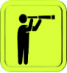 ・子どもの問題意識から課題を設定する。・「夢の車をつくろう」という目的意識を明確にした課題を設定する。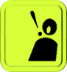 ・普段乗っている自動車についての「願い」を意識させる。・実社会や実生活とのつながりについて気付く資料を提示する。・子どもの問題意識から課題を設定する。・「夢の車をつくろう」という目的意識を明確にした課題を設定する。・普段乗っている自動車についての「願い」を意識させる。・実社会や実生活とのつながりについて気付く資料を提示する。・子どもの問題意識から課題を設定する。・「夢の車をつくろう」という目的意識を明確にした課題を設定する。・普段乗っている自動車についての「願い」を意識させる。・実社会や実生活とのつながりについて気付く資料を提示する。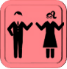 ・教科書や資料集だけでなく，パンフレットや映像資料などで，子どもたちのイメージを豊かにする。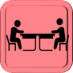 ・必要感のある交流の場の設定。・ペアや少人数のグループで，学習成果や学びの過程を吟味する場の設定。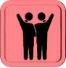 ・他者の学びのよさに気付き，伝えたり自分に生かしたりしている。・相互評価の場を設定する。・教科書や資料集だけでなく，パンフレットや映像資料などで，子どもたちのイメージを豊かにする。・必要感のある交流の場の設定。・ペアや少人数のグループで，学習成果や学びの過程を吟味する場の設定。・他者の学びのよさに気付き，伝えたり自分に生かしたりしている。・相互評価の場を設定する。・教科書や資料集だけでなく，パンフレットや映像資料などで，子どもたちのイメージを豊かにする。・必要感のある交流の場の設定。・ペアや少人数のグループで，学習成果や学びの過程を吟味する場の設定。・他者の学びのよさに気付き，伝えたり自分に生かしたりしている。・相互評価の場を設定する。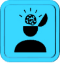 ・複数の考えを比較・関連付けする場を設定する。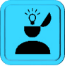 ・「夢の車」を生活体験や既習事項を生かし，自分の考えをまとめる場を設定する。・複数の考えを比較・関連付けする場を設定する。・「夢の車」を生活体験や既習事項を生かし，自分の考えをまとめる場を設定する。・複数の考えを比較・関連付けする場を設定する。・「夢の車」を生活体験や既習事項を生かし，自分の考えをまとめる場を設定する。・複数の考えを比較・関連付けする場を設定する。・「夢の車」を生活体験や既習事項を生かし，自分の考えをまとめる場を設定する。５　単元の指導と評価の計画（全７時間）５　単元の指導と評価の計画（全７時間）５　単元の指導と評価の計画（全７時間）５　単元の指導と評価の計画（全７時間）５　単元の指導と評価の計画（全７時間）５　単元の指導と評価の計画（全７時間）５　単元の指導と評価の計画（全７時間）５　単元の指導と評価の計画（全７時間）５　単元の指導と評価の計画（全７時間）５　単元の指導と評価の計画（全７時間）時間具体的な子どもの姿学習課題（◆）　主な学習活動（○）学習課題（◆）　主な学習活動（○）学習課題（◆）　主な学習活動（○）評価の観点【】　評価規準評価の観点【】　評価規準評価の観点【】　評価規準評価の観点【】　評価規準評価の観点【】　評価規準１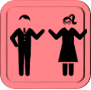 ◆自動車工業の変化について調べよう○　写真とグラフから，自動車の変化について，考えを発表し合う。○　地図を見て気付いたことを発表する。◆自動車工業の変化について調べよう○　写真とグラフから，自動車の変化について，考えを発表し合う。○　地図を見て気付いたことを発表する。◆自動車工業の変化について調べよう○　写真とグラフから，自動車の変化について，考えを発表し合う。○　地図を見て気付いたことを発表する。【思・判・表】・自動車の移り変わりに着目して，問いを見いだしている。（発言・ノート）【思・判・表】・自動車の移り変わりに着目して，問いを見いだしている。（発言・ノート）【思・判・表】・自動車の移り変わりに着目して，問いを見いだしている。（発言・ノート）【思・判・表】・自動車の移り変わりに着目して，問いを見いだしている。（発言・ノート）【思・判・表】・自動車の移り変わりに着目して，問いを見いだしている。（発言・ノート）２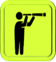 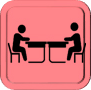 ◆自動車工業がさかんな理由について考えよう○　写真とグラフから，日本の産業にとって自動車工業が重要であることを考える。○　「まなび方コーナー」を見て，学習計画を立てる。◆自動車工業がさかんな理由について考えよう○　写真とグラフから，日本の産業にとって自動車工業が重要であることを考える。○　「まなび方コーナー」を見て，学習計画を立てる。◆自動車工業がさかんな理由について考えよう○　写真とグラフから，日本の産業にとって自動車工業が重要であることを考える。○　「まなび方コーナー」を見て，学習計画を立てる。【態度】・予想や学習計画を立て，学習問題を解決する見通しをもっている。（ノート）【態度】・予想や学習計画を立て，学習問題を解決する見通しをもっている。（ノート）【態度】・予想や学習計画を立て，学習問題を解決する見通しをもっている。（ノート）【態度】・予想や学習計画を立て，学習問題を解決する見通しをもっている。（ノート）【態度】・予想や学習計画を立て，学習問題を解決する見通しをもっている。（ノート）３◆自動車のつくり方について調べよう○　写真から，自動車を組み立てる流れを知り，工夫を話し合う。○　工場の方の話を読み，組立てについてまとめる。◆自動車のつくり方について調べよう○　写真から，自動車を組み立てる流れを知り，工夫を話し合う。○　工場の方の話を読み，組立てについてまとめる。◆自動車のつくり方について調べよう○　写真から，自動車を組み立てる流れを知り，工夫を話し合う。○　工場の方の話を読み，組立てについてまとめる。【知・技】・必要な情報を集め，読み取り，組立て工場の仕組みや工夫について理解している。（ノート）【知・技】・必要な情報を集め，読み取り，組立て工場の仕組みや工夫について理解している。（ノート）【知・技】・必要な情報を集め，読み取り，組立て工場の仕組みや工夫について理解している。（ノート）【知・技】・必要な情報を集め，読み取り，組立て工場の仕組みや工夫について理解している。（ノート）【知・技】・必要な情報を集め，読み取り，組立て工場の仕組みや工夫について理解している。（ノート）４◆部品のつくり方について調べよう○　図と写真から，自動車の部品をつくる工場の働きを発表する。○　シート工場の方の話を読んだり，組立て工場と関連工場のつながりの図を見たりして，組立て工場の工夫と役割を話し合う。◆部品のつくり方について調べよう○　図と写真から，自動車の部品をつくる工場の働きを発表する。○　シート工場の方の話を読んだり，組立て工場と関連工場のつながりの図を見たりして，組立て工場の工夫と役割を話し合う。◆部品のつくり方について調べよう○　図と写真から，自動車の部品をつくる工場の働きを発表する。○　シート工場の方の話を読んだり，組立て工場と関連工場のつながりの図を見たりして，組立て工場の工夫と役割を話し合う。【知・技】・必要な情報を集め，読み取り，自動車の部品工場の様子や関連工場と組立て工場のつながりについて理解している。（発言・ノート）【知・技】・必要な情報を集め，読み取り，自動車の部品工場の様子や関連工場と組立て工場のつながりについて理解している。（発言・ノート）【知・技】・必要な情報を集め，読み取り，自動車の部品工場の様子や関連工場と組立て工場のつながりについて理解している。（発言・ノート）【知・技】・必要な情報を集め，読み取り，自動車の部品工場の様子や関連工場と組立て工場のつながりについて理解している。（発言・ノート）【知・技】・必要な情報を集め，読み取り，自動車の部品工場の様子や関連工場と組立て工場のつながりについて理解している。（発言・ノート）５◆世界とのつながりについて調べよう○　写真と図から，生産された自動車はどのように消費者に届けられるのか発表する。○　自動車会社の方の話から，海外生産について意見を述べ合う。◆世界とのつながりについて調べよう○　写真と図から，生産された自動車はどのように消費者に届けられるのか発表する。○　自動車会社の方の話から，海外生産について意見を述べ合う。◆世界とのつながりについて調べよう○　写真と図から，生産された自動車はどのように消費者に届けられるのか発表する。○　自動車会社の方の話から，海外生産について意見を述べ合う。【知・技】・必要な情報を集め，読み取り，完成した自動車を世界中に届ける運輸や現地生産などの外国とのつながりについて理解している。（ノート）【知・技】・必要な情報を集め，読み取り，完成した自動車を世界中に届ける運輸や現地生産などの外国とのつながりについて理解している。（ノート）【知・技】・必要な情報を集め，読み取り，完成した自動車を世界中に届ける運輸や現地生産などの外国とのつながりについて理解している。（ノート）【知・技】・必要な情報を集め，読み取り，完成した自動車を世界中に届ける運輸や現地生産などの外国とのつながりについて理解している。（ノート）【知・技】・必要な情報を集め，読み取り，完成した自動車を世界中に届ける運輸や現地生産などの外国とのつながりについて理解している。（ノート）６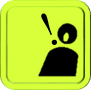 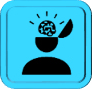 ◆新しい自動車について調べよう○　これからの時代に合わせた自動車について話し合う。○　自動車開発をする方の話を読み，消費者や社会の要望に応える自動車開発についてまとめる。◆新しい自動車について調べよう○　これからの時代に合わせた自動車について話し合う。○　自動車開発をする方の話を読み，消費者や社会の要望に応える自動車開発についてまとめる。◆新しい自動車について調べよう○　これからの時代に合わせた自動車について話し合う。○　自動車開発をする方の話を読み，消費者や社会の要望に応える自動車開発についてまとめる。【態度】・これまでの学習をふり返り，更に調べるべきことを考え，人々の願いに合わせた自動車開発について調べる見通しをもっている。（発言）【知・技】・必要な情報を集め，読み取り，生活を支える自動車の生産について理解している。（ノート・発言）【態度】・これまでの学習をふり返り，更に調べるべきことを考え，人々の願いに合わせた自動車開発について調べる見通しをもっている。（発言）【知・技】・必要な情報を集め，読み取り，生活を支える自動車の生産について理解している。（ノート・発言）【態度】・これまでの学習をふり返り，更に調べるべきことを考え，人々の願いに合わせた自動車開発について調べる見通しをもっている。（発言）【知・技】・必要な情報を集め，読み取り，生活を支える自動車の生産について理解している。（ノート・発言）【態度】・これまでの学習をふり返り，更に調べるべきことを考え，人々の願いに合わせた自動車開発について調べる見通しをもっている。（発言）【知・技】・必要な情報を集め，読み取り，生活を支える自動車の生産について理解している。（ノート・発言）【態度】・これまでの学習をふり返り，更に調べるべきことを考え，人々の願いに合わせた自動車開発について調べる見通しをもっている。（発言）【知・技】・必要な情報を集め，読み取り，生活を支える自動車の生産について理解している。（ノート・発言）７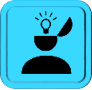 ◆夢の車について考えよう○　これまでの学習を振り返り，「夢の車」について考え，絵で表現する。◆夢の車について考えよう○　これまでの学習を振り返り，「夢の車」について考え，絵で表現する。◆夢の車について考えよう○　これまでの学習を振り返り，「夢の車」について考え，絵で表現する。【知・技】・自動車生産に関わる人々の，さまざまな工夫や努力が自動車生産を支えていることを理解し『夢の車』作りに生かしている。（ノート）【思・判・表】・既習事項や生活体験と関連させながら，『夢の車』を考えている。（発言・作成した絵）【知・技】・自動車生産に関わる人々の，さまざまな工夫や努力が自動車生産を支えていることを理解し『夢の車』作りに生かしている。（ノート）【思・判・表】・既習事項や生活体験と関連させながら，『夢の車』を考えている。（発言・作成した絵）【知・技】・自動車生産に関わる人々の，さまざまな工夫や努力が自動車生産を支えていることを理解し『夢の車』作りに生かしている。（ノート）【思・判・表】・既習事項や生活体験と関連させながら，『夢の車』を考えている。（発言・作成した絵）【知・技】・自動車生産に関わる人々の，さまざまな工夫や努力が自動車生産を支えていることを理解し『夢の車』作りに生かしている。（ノート）【思・判・表】・既習事項や生活体験と関連させながら，『夢の車』を考えている。（発言・作成した絵）【知・技】・自動車生産に関わる人々の，さまざまな工夫や努力が自動車生産を支えていることを理解し『夢の車』作りに生かしている。（ノート）【思・判・表】・既習事項や生活体験と関連させながら，『夢の車』を考えている。（発言・作成した絵）